НАКАЗПО ГАННІВСЬКІЙ ЗАГАЛЬНООСВІТНІЙ ШКОЛІ І-ІІІ СТУПЕНІВПЕТРІВСЬКОЇ РАЙОННОЇ РАДИ КІРОВОГРАДСЬКОЇ ОБЛАСТІвід 9 вересня  2020 року                                                                                № 122с. Ганнівка Про проведення дистанційних робітВідповідно до листа МОН України «1/9-430 від 11.08.2020 року « Щодо методичних рекомендацій про викладання навчальних предметів у закладах загальної середньої освіти у 2020/2021 навчальному році» з метою визначення рівня засвоєння матеріалу учнями за 2019/2020 навчальний рік.НАКАЗУЮ:Заступнику директора з навчально-виховної роботи ГРИШАЄВІЙ О.В. затвердити графік проведення діагностичних робіт.Провести у вересні 2020 року діагностичні роботи в 2-10 класах з основних навчальних предметів згідно з графіком (додаток).Вчителям-предметникам відповідно до результатів діагностичних робіт спланувати роботу (колективну або індивідуальну) щодо актуалізації окремих тем систематизації знань та умінь, практичного їх закріплення тощо.Директор школи                                                                  О.КанівецьЗ наказом ознайомлена                                                       О.Гришаєва                                                             Додаток 2до наказу директора школивід 09.09.2020 року № 122                                                                        Затверджую                                                                        Директор школи                                                                        _________О. Канівець                                                                         09.09.2020Графікпроведення директорських контрольних зрізіву Ганнівській ЗШ І-ІІІ ступенів за ІІ семестр 2015-1016 н.р.Назва предметуКлас Дата проведенняУкраїнська мова216.09Українська мова302.09Українська мова401.09Українська мова501.09Українська мова602.09Українська мова703.09Українська мова802.09Українська мова903.09Українська мова1004.09Українська література402.09Українська література604.09Українська література702.09Українська література803.09Українська література907.09Українська література1003.09Математика214.09Математика304.09Математика402.09Математика508.09Математика609.09Алгебра721.09Алгебра814.09Алгебра916.09Алгебра1019.09Геометрія721.09Геометрія816.09Геометрія923.09Геометрія1008.09Інформатика403.09Інформатика502.09, 03.09Інформатика607.09Інформатика708.09Інформатика802.09Інформатика903.09Інформатика1004.09Основи здоров’я517.09Основи здоров’я615.09Основи здоров’я716.09Основи здоров’я817.09Основи здоров’я919.09Фізика809.09Фізика908.09Англійська мова408.09Англійська мова507.09Англійська мова607.09Англійська мова704.09Англійська мова804.09Англійська мова908.09Англійська мова1010.09Хімія808.09Хімія904.09Хімія1008.09Біологія608.09Біологія707.09Біологія810.09Біологія908.09Біологія1010.09Історія України602.09Історія України804.09Історія України909.09Історія України1007.09Всесвітня історія703.09Всесвітня історія825.09Всесвітня історія908.09Всесвітня історія1003.09Природознавство403.09Природознавство504.09Географія708.09Географія815.09Географія907.09Географія1009.09ЯДС211.09ЯДС303.09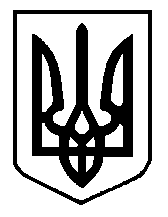 